2023第十七届北京国际工业自动化展览会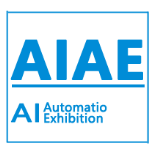 17th Beijing International Intelligent Manufacturing Industry Automation Exhibition2023时 间：2023年07月05日-07日     Date:July 5-7, 2023地 点：北京中国国际展览中心（朝阳区北三环东路6号）Venue: China International Exhibition Center(CIEC)邀  请   函The invitation主办单位：中国机电产品流通协会     中国设备管理协会         中工智科技有限公司官方网址：www.auto-wo.com      承办单位：京禾展览（北京）有限公司    京尚国际会展有限公司  海外招商：中采矿会展海外有限公司     国际合作：德国机械设备制造联合会IFR国际机器人联合会                        日本机器人工业协会（JARA）德国机械设备制造业联合会（VDMA）          韩国机器人产业协会（KAR）美国机器人协会（RIA）                      台湾智慧自动化与机器人协会（TAIROA）法国国际机器人产业发展与咨询公司           日刊工业新闻社同期论坛：中国智能制造技术与产业发展高端论坛中德智能工业发展趋势高峰论坛 2023互联网+先进制造业技术大会【概况】    北京国际工业自动化展览会创办于2003年、每年在北京举办一届，已成功举办十六届，历经多年来的发展创新，通过专业化、市场化、国际化、品牌化的运作，现已成为国际上工业智能行业具有影响力的品牌展，同时也是我国工业智能装备领域面向全世界的一个重要窗口和经贸交流平台。    “十四五”时期国家正加快形成国内大循环为主体，国际国内双循环相互促进的新发展格局。制造业是实体经济的基础，是构建未来发展战略优势的重要支撑。放眼未来，京津冀地区的工业智能发展将迎来巨大发展，抓住机遇乘势而上这是国际工业智能及自动化展人努力方向。    加快后疫情时代的经济全面复苏，推动传统企业的智能化和数字化转型升级，实现从制造大国向制造强国的转变，同时增强国际与国内、国内企业之间的合作交流。    2023第十七届北京国际工业自动化展览会 (AIAE  BEIJING )是专业化的工业智能展会，是全球工业智能品牌进入中国市场的捷径，中国工业智能品牌向世界展示实力的重要窗口，在北京国际工业智能展的平台上汇集了各类工业自动化、工业机器人、智能汽车、VR科技的综合性工业智能自动化产业，是工业智能企业品牌推广和渠道拓展的助推器，传播崭新工业智能市场的重要渠道。      2023第十七届北京国际工业自动化展览会 (AIAE  BEIJING)),将于2023年07月05日-07日继续在北京．中国国际展览中心（朝阳区北三环东路6号）举办，欢迎您届时参观参展！  【上届回顾】    2021第十六届北京国际工业自动化展览会展览会于7月7日至9日在中国国际展览中心成功举办。成功吸引了来自全球六十五个国家及地区的近360家企业参展。拥有爱默信中国、中达电通、富士康中国、智动力机器人、精谷智能、高德智感、北京机床研究所、大川重工、中国兵器装备集团、临工智能、东土科技、震坤行工业、尤提乐电气、英冈贸易、橙色云设计、艾默生、SEW、奥地利驻华大使馆商务处、优必胜、力控元通科技等等一大批长期合作的知名展商.展览会共吸引了参观观众68200人次，600余家企业组团参观采购，专业观众达95%，是历届规模大、效果好的一次行业盛会。【日程安排 】报到布展：2023年07月03日-04日（9—17） 开幕时间：2023年07月05日（9：30）展出时间：2023年07月05日-07日（9—17） 闭幕时间：2023年07月07日（16:00）撤展时间：2023年07月07日（16:00-21:00）【参展范围】A、智能制造领域的知名企业、关键技术、核心产品等;工业机器人、高端装备、数控机床、智能制造整体解决方案；B、智能装备、工业机器人工业机器人及零部件、喷涂机器人、码垛机器人、搬运机器人、装配机器人、激光、焊接机器人、直角坐标机器人、机器人集成应用、整体解决方案、高端数控系统等;C、智能控制系统控制系统、PLC、SCADA、传感器和执行器、伺服电机、连接器、人机界面、运动伺服、机箱机柜、嵌入式、工业电源、电力电工、电线及电缆附件、电气设备、过程和能源自动化系统;D、机械传动系统液压、气动、流体传动及元件、机械传动元件及零部件、滑动和滚动轴承、齿轮电机、线性技术以及密封技术;E、机器视觉智能相机、工业镜头、板卡、配件、光源、软件包、机器视觉集成、机器视觉辅件、工业测量、仪器仪表、流量计、测试和AQI,视觉检测设备;综合馆：工业机器人   智能汽车    VR科技   工业互联网、工业软件、人工智能、集成电路、物联网、5G等。【技术交流】展会期间，展会组委会将协助国内、外参展企业在展馆会议室举办多场技术交流讲座，内容由企业自定，每场专业听众100-160人，由企业自己邀请，组委会协助组织，并于2023年6月10日前将讲座题目、主要内容和主讲人姓名报组委会。技术交流讲座场次有限，报满为止，每场讲座25分钟，费用10000元/场。【收费标准】1、标准展位9m²(3m×3m);配置：展出场地、三面展板（高2.5m）、一块中英文楣板 、一 张洽谈桌、二把椅子、地毯、220V电源插座一个、二支射灯。  （注：双开口展位加收20%）2、光地（不低于36 m²起租）；配置：展出场地、保安服务、公共责任保险、无任何设施国内企业室内光地（36㎡起）：￥1700元/㎡	外资企业室内光地（36㎡起租）：￥4000元/㎡注  明：1、参展企业若选择双开口展位加20%展位费用。本届展会提供多种赞助方案,给经营者和供应商提供了更多参与的机会,由此可以最大限度的行有效宣传；如有意企业选赞助，请向组委会索取参与细则。本次展览会80%以上企业为特装，建议预订光地自行搭建。【大会会刊】为了配合展商在展览期间宣传及让客户了解展商并在会后能与之沟通联系，组委会将精心编印大会会刊，会刊规格：145mm×210mm.      大会会刊及其它广告收费标准注：因广告位有限，广告费用须全额一次付清，以付款先后顺序进行安排。【参展程序】1、参展单位请详细填写《参展申请表》，并加盖公章后传真或交寄至大会组委会。2、企业报名后5工作日将参展费用汇入大会组委会指定帐号，从而确定展位；3、展位、广告等由组委会统一安排， “先申请、先付款、先分配”。协办单位可优先安排。4、为服从展会总体布局，组织单位有权在必要时对个别展台位置进行调整。因不可抗拒的因素如自然灾害，政府行为，社会异常事件等，组织单位可以延迟或取消展会。2023第十七届北京国际工业自动化展览会大会组委会17th China Beijing International Industrial Automation Exhibition, 2023地  址：北京市石景山区八角南路65号融科创意产业中心A座16层1604B   电  话：010- 88808897   88808867     联系人：Angel  Li 15601125559同微信       E-mail: hjz@jingheexpo.com            官方网址：www.auto-wo.com国内标准展位标准展位：￥16800元/9㎡合资企业标准展位：￥40000元/9㎡精装修展位3x3（索图）国内：￥23800元/9㎡外(合)资企业：￥40000元/9㎡外资标准展位展位：￥36000元/9㎡精装修展位配置（索图）封 面封 底封二/前菲封三/后菲内彩页跨彩页黑白内页30000元20000元12000元10000元8000元10000元3000元参观卷：20000元/3万张参观卷：20000元/3万张胸卡：50000元/3万个胸卡：50000元/3万个手提袋：50000元/6000个手提袋：50000元/6000个手提袋：50000元/6000个吊带：50000元/3万个吊带：50000元/3万个（其它广告备索）（其它广告备索）（其它广告备索）（其它广告备索）（其它广告备索）